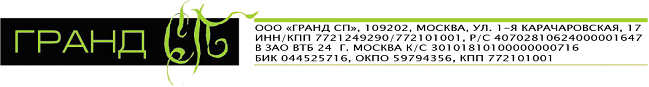 ДОГОВОР № ____________________г.Москва                                                                                                                                                 «__» _________ 2014 г.										____________, именуемый в дальнейшем «Заказчик», с одной стороны, и ООО «ГРАНД СП»(Свидетельство о допуске к работам по подготовке проектной документации № СД-0091-28122009-П-7721249290-3 от 13.05.2013 г. и свидетельство о допуске к работам, которые оказывают влияние на безопасность объектов капитального строительства № СД-0335-28122009-7721249290-3 от 13.05.2013 г.), именуемое в дальнейшем «Исполнитель», в лице Генерального директора Джафарова Э.Р., действующего на основании Устава, с другой стороны, совместно именуемые в дальнейшем «Стороны», а по отдельности «Сторона», заключили настоящий Договор о нижеследующем:1. ПРЕДМЕТ ДОГОВОРА1.1. В рамках настоящего Договора Подрядчик обязуется на основании Технического задания Заказчика (Приложение № 1)выполнить работы, согласно Сметному расчету (Приложение № 2) на территории участка, расположенного по адресу:____________________________ Заказчик обязуется принять и оплатить результат выполненных работ.2. ОБЯЗАННОСТИ СТОРОН2.1. Исполнитель обязуется:2.1.1. Выполнять предусмотренные настоящим Договором работы в сроки, указанные в пункте 4.1. настоящего Договора.2.1.2. Соблюдать требования, содержащиеся в Техническом задании на проектирование, и вправе от них отступить только с письменного согласия Заказчика.2.1.3. Согласовывать готовую документацию с Заказчиком.2.1.4. По окончании выполнения работ, предусмотренных настоящим Договором, передать Заказчику готовую документацию и результат выполненных работ путем подписания акта сдачи-приемки выполненных работ.2.2. Заказчик обязуется:2.2.1. Принять результаты выполненных Исполнителем работ в порядке и сроки, предусмотренные настоящим Договором.2.2.2. Оплачивать стоимость работ, предусмотренных настоящим Договором, в порядке и сроки, предусмотренные настоящим Договором.2.2.3. Предоставить Исполнителю документы и исходные данные, необходимые для выполнения предусмотренных настоящим Договором работ.2.2.4. Обеспечить Исполнителю (его уполномоченным представителям) доступ на территорию, указанную в пункте 1.1. настоящего Договора, для ознакомления, рекогносцировки и фотофиксации места, где на основании проектной документации будет строиться Объект.2.2.5. Оказывать содействие Исполнителю в выполнении им предусмотренных настоящим Договором работ.3. СТОИМОСТЬ РАБОТ И ПОРЯДОК РАСЧЕТОВ3.1. Договорная стоимость работ по настоящему Договору определена соглашением Сторон и указана в Приложении № 2 к настоящему Договору.3.2. Оплата договорной стоимости работ производится в следующем порядке:3.2.1. авансовый платеж в размере 50 % (Пятьдесят) процентов от договорной стоимости работ по разработке документации стадии «Концепт» производится в течение 3 (трех) рабочих дней со дня заключения настоящего Договора;3.2.2. окончательный платеж в размере 50 % (Пятьдесят) процентов от договорной стоимости работ по разработке документации стадии «Концепт» производится в течение 3 (трех) рабочих дней со дня подписания Сторонами акта сдачи-приемки выполненных работ.Сроки оплаты договорной стоимости работ могут быть изменены по письменному соглашению Сторон, оформляемому дополнительным соглашением к настоящему Договору.3.3. Датой платежа считается дата поступления денежных средств на счет Исполнителя.4. СРОКИ ВЫПОЛНЕНИЯ РАБОТ И ДОПОЛНИТЕЛЬНЫЕ УСЛОВИЯ4.1. Исполнитель обязуется выполнить предусмотренные настоящим Договором работы в сроки, указанные в Приложении № 2 к настоящему Договору.4.2. Срок выполнения работ может быть изменен по письменному соглашению Сторон.5. ПОРЯДОК СДАЧИ-ПРИЕМКИ ВЫПОЛНЕННЫХ РАБОТ5.1. Сдача-приемка результатов выполненных работ – разработанной документации, указанной в пункте 1.1. настоящего Договора, – оформляется Актом сдачи-приемки выполненных работ.5.2. В течение 5 (пяти) рабочих дней со дня получения документации и Акта сдачи-приемки выполненных работ Заказчик обязуется согласовать либо направить Исполнителю письменные замечания по документации.В последнем случае Стороны в трехдневный срок согласовывают перечень выявленных недоработок, явившихся следствием ненадлежащего выполнения Исполнителем условий настоящего Договора, и срок их устранения. После устранения причин, повлекших отказ в подписании акта, Заказчик обязан подписать его в течение 3 (трех) рабочих дней. В противном случае работы считаются выполненными и подлежат оплате.5.3. Заказчик может в любое время до сдачи ему результата работ отказаться от выполнения настоящего Договора, направив Исполнителю письменное уведомление. При этом Заказчик обязан уплатить Исполнителю часть договорной стоимостиработ пропорционально объему работ, фактически выполненномуИсполнителем до получения уведомления об отказе Заказчика от исполнения настоящего Договора. Оплата части договорной стоимости работ производится Заказчиком в течение 3 (трех)  рабочих дней со дня подписания Сторонами акта сдачи-приемки частично выполненных работ, на основании выставленного Исполнителем счета, либо в иной, дополнительно согласованный Сторонами, срок.5.4. В случае досрочного выполнения Исполнителем работ, предусмотренных настоящимДоговором, Заказчик обязуется принять и оплатить выполненные работы в соответствии с условиями пункта 3.2.2. настоящего Договора.ОТВЕТСТВЕННОСТЬ СТОРОН6.1. За неисполнение или ненадлежащее исполнение обязательств по настоящему Договору применяются следующие санкции:6.1.1. За нарушение сроков оплаты работ, предусмотренных настоящим Договором, Исполнитель вправе требовать от Заказчикауплаты пени в размере 0,1% от суммы просроченного платежа за каждый день просрочки, но не более 5 % договорной стоимости работ;6.1.2. При нарушении срока окончания работ, предусмотренногонастоящимДоговором, по обстоятельствам, не зависящим от Заказчика, Заказчик вправе требовать от Исполнителяуплаты пени в размере 0,1% от стоимости невыполненных работ за каждый день просрочки, но не более 5 % договорной стоимости работ.7. ГАРАНТИИ7.1. Исполнительгарантирует:выполнение работ в соответствии с условиями настоящего Договора;выполнение работ в полном объеме и в сроки, определенные условиями настоящего Договора и/или дополнениями к нему, согласованными и подписанными Сторонами;высокое качество выполнения работ;своевременное устранение обоснованных замечаний, сделанных Заказчиком в течение срока действия настоящего Договора.8. ОБСТОЯТЕЛЬСТВА НЕПРЕОДОЛИМОЙ СИЛЫ8.1. Стороны освобождаются от ответственности за частичное или полное невыполнение обязательств по настоящему Договору, если оно явилось следствием обстоятельств непреодолимой силы, если такие обстоятельства непосредственно повлияли на исполнение Сторонами обязательств по настоящему Договору.8.2. Под обстоятельствами непреодолимой силы понимаются обстоятельства, возникшие после заключения настоящего Договора в результате непредвиденных и неотвратимых событий. В этих случаях срок выполнения Сторонами обязательств по настоящему Договору отодвигается соразмерно времени, в течение которого действовали такие обстоятельства и их последствия.Сторона, подверженная действию обстоятельств непреодолимой силы, должна в течение 5 (пяти) календарных дней со дня наступления таких обстоятельств любым доступным способом известить об этом другую Сторону, и в течение 10 (десяти) календарных дней предоставить другой Стороне документальное подтверждение компетентного органа или организации о наличии таких обстоятельств. Если о наступлении вышеупомянутых обстоятельств не будет сообщено своевременно, Сторона, непосредственно подверженная их воздействию, не имеет право на них ссылаться. 8.3. Если обстоятельства непреодолимой силы будут длиться более 30 (тридцати) календарных дней, то Исполнитель и Заказчик встретятся, чтобы обсудить, какие меры следует принять для возобновления исполнения обязательств по настоящему Договору. В случае, если в течение 2 (двух) месяцев с момента возникновения обстоятельств непреодолимой силы Стороны не смогут договориться, тогда каждая из Сторон вправе в одностороннем (внесудебном) порядке расторгнуть настоящий Договор.9. ИЗМЕНЕНИЕ И РАСТОРЖЕНИЕ ДОГОВОРА9.1. Настоящий Договор может быть расторгнут по письменному соглашению Сторон.9.2. Если в процессе выполнения работ выяснится нецелесообразность их продолжения по объективным причинам, не зависящим от Сторон, Исполнитель в течение 3 (трех) рабочих дней обязуется поставить об этом в известность Заказчика в письменном виде с указанием таких причин. Заказчик в течение 10 (десяти) рабочих дней после получения такой информации должен принять решение о взаимных согласованных шагах в сложившихся обстоятельствах.9.3. Исполнитель не несет ответственности перед Заказчиком в случае временной остановки работ в соответствии с пунктом9.2. настоящего Договора.10. РАЗРЕШЕНИЕ СПОРОВ, АРБИТРАЖ И ПРИМЕНИМОЕ ПРАВО10.1. Все спорные вопросы, связанные с выполнением настоящего Договора, Стороны будут стремиться урегулировать между собой путем переговоров.10.2. При отсутствии согласия при рассмотрении спорных вопросов, Сторона, выдвинувшая требования, направляет другой Стороне письменную претензию, которая рассматривается другой Стороной в течение 5 (пяти) рабочих дней со дня получения претензии.10.3. В случае не достижения согласия между Сторонами при рассмотрении спорных вопросов в претензионном порядке, а равно неполучения ответа соответствующей Стороны на претензию, споры подлежат рассмотрению в суде соответствующей инстанции.10.4. Во всем остальном, что не предусмотрено настоящим Договором, стороны руководствуются действующим законодательством Российской Федерации.11. ПРОЧИЕ УСЛОВИЯ11.1. Исполнитель имеет право привлекать третьих лиц (Подрядчиков) в целях более качественного и быстрого выполнения работ, предусмотренных настоящим Договором. Исполнитель несет ответственность перед Заказчиком за последствия неисполнения или ненадлежащего исполнения обязательств третьими лицами (Подрядчиками).11.2. Все ранее заключенные договоры, переписка и другая договорная документация, касающаяся условий настоящего Договора, теряют юридическую силу с момента подписания настоящего Договора.11.3. При изменении адресов, банковских реквизитов, а также иных, влияющих на исполнение настоящего Договора, обстоятельств, Стороны обязуются письменно уведомлять друг друга в течение 5 (пяти) рабочих дней со дня соответствующего изменения.11.4. Все сообщения и уведомления по настоящему Договору должны быть сделаны Сторонами в письменной форме, после чего должны быть переданы уполномоченным представителям соответствующей Стороны либо направлены по адресам, указанным в качестве адресов для уведомлений. Каждая из Сторон вправе изменить свой адрес для уведомлений, своевременно письменно сообщив другой Стороне новый адрес. Стороны устанавливают, что необходимые документы могут быть переданы по каналам факсимильной связи, при этом Сторона, получившая документ, вправе потребовать от отправителя оригинал полученного документа.12. СРОК ДЕЙСТВИЯ ДОГОВОРА И ВСТУПЛЕНИЕ В СИЛУ12.1. Настоящий Договор вступает в силу (считается заключенным) содня его подписания Сторонами и действует до момента полного исполнения Сторонами взаимных обязательств по нему.12.2. Настоящий Договор подписан в двух экземплярах, имеющих равную юридическую силу, по одному для каждой из Сторон.12.3. Приложения, являющиеся неотъемлемой частью настоящего Договора:Техническое задание (Приложение № 1)Сметный расчет (Приложение № 2)13. АДРЕСА, БАНКОВСКИЕ РЕКВИЗИТЫ И ПОДПИСИ СТОРОНЗаказчик:Исполнитель:ООО "ГРАНД СП"109240,  г. Москва, ул.1-я Карачаровская, д.17 ИНН 7721249290 / КПП 772101001Р/с 40702810624000001647в ВТБ 24 (ЗАО) г. МоскваК/с 30101810100000000716БИК 044525716ОКПО 59794356ОКАТО 45290578000			 /__________/			"__" ________ 2014г.Генеральный директор			 /Джафаров Э.Р./			"__" ________ 2014 г.